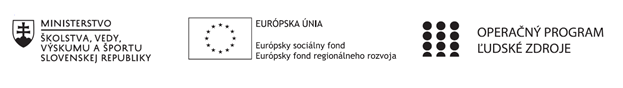 Správa o činnosti pedagogického klubu Príloha:Prezenčná listina zo stretnutia pedagogického klubuPríloha správy o činnosti pedagogického klubu              PREZENČNÁ LISTINAMiesto konania stretnutia: Základná škola, M.R. Štefánika 910/51, 07501 Trebišov ,                                                 Učebňa  č. 9Dátum konania stretnutia: 27.02.2020Trvanie stretnutia:                od  14:00 hod   -   do 16:00  hod	Zoznam účastníkov/členov pedagogického klubu: Klub učiteľov PDAG I. stupeň ZŠMeno prizvaných odborníkov/iných účastníkov, ktorí nie sú členmi pedagogického klubu  a podpis/y:Prioritná osVzdelávanieŠpecifický cieľ1.1.1 Zvýšiť inkluzívnosť a rovnaký prístup ku kvalitnému vzdelávaniu a zlepšiť výsledky a kompetencie detí a žiakovPrijímateľZákladná škola, M.R. Štefánika 910/51, 07501 TrebišovNázov projektuZvýšenie čitateľskej, matematickej a prírodovednej gramotnosti žiakov základnej školyKód projektu  ITMS2014+312011R032Názov pedagogického klubu Klub učiteľov PDAG I. stupeň ZŠDátum stretnutia  pedagogického klubu27.02.2020Miesto stretnutia  pedagogického klubuZŠ M.R. Štefánika, Trebišov, učebňa č.9Meno koordinátora pedagogického klubuMgr. Andrea KocákováOdkaz na webové sídlo zverejnenej správywww.zsmrstv.edupage.orgManažérske zhrnutie:1.Na zasadnutí klubu zo dňa 24.02.2020 sme sa zamerali na vyhodnotenie vyučovania na tému Objavujeme neživú prírodu a skúmame prírodné javy, konkrétne témou Kde všade sa ukrýva voda. Zhodnotili  sme aktivity pre žiakov, v ktorých  sme zvýšili ich  povedomie o vode ako súčasti neživej prírody a o jej výskyte a potrebe pre živé organizmy. Zhodnotili sme pokusy, ktoré sme spoločne so žiakmi založili. Metódou pozorovania žiaci skúmali každodenný výskyt vody v svojom živote, zapisovali si využitie vody a  takisto plytvanie vodou. Žiaci hodnotili svoje poznatky a ekologický  postoj k vode na základe pozorovaní  využitia vody.   Vyjadrovali sa o úspore vody, šetrenia elektrickej energie a planéty.  Táto téma a aktivizujúce metódy boli veľkým prínosom na hodinách hravej prírodovedy, no najmä viedli k pozitívnemu a envinvironmentálnemu mysleniu žiakov. Hlavným zdrojom informácií bol internet a inšpirovali sme sa taktiež prírodovednouliteratúrou a literatúrou tvorivých činností.Učiteľky diskutovali na tému detských prekonceptov.Pripravili sme si námety na ďalšie vyučovacie hodiny, ktoré budú v rámci celku Objavujeme nežívú prírodu a skúmame prírodné javy. Ďalšie dve vyučovacie hodiny budú korešpondovať s témou Kolobeh vody v prírode.Hlavné body, témy stretnutia, zhrnutie priebehu stretnutia:Zhodnotenie odučenej vyučovacej hodiny.Téma: Kde všade sa ukrýva vodaKľúčové slová: voda zdroje vody slnko, zdroj tepla pôda, živočíchy , rastliny vyparovanie, kondenzáciaCiele hodiny  boli splnené.Žiaci dokážu : určovať a dokázať, kde všade sa nachádza voda poznať a uvedomiť si význam vody pre život na Zemipoznať vlastnosti vodyDaný tematický celok bol pre žiakov projektovaný zážitkovým učením. Využívali sme náučné videá, pesničky, tajničky, šifrovačky a náučné videá. Žiaci robili pokusy, ktoré pozorovali a popisovali.Pre žiakov  bolo vyučovanie veľmi zaujímavé, zábavné  a  poznatky boli  ľahko zapamätateľné.Žiaci okrem mnohých ďalších aktivít riešili tajničku a zakladali pokus: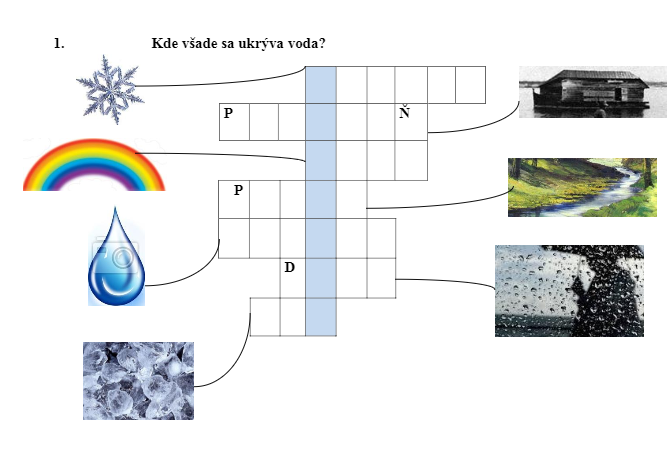 Príprava a rozpracovanie témy na nasledujúcu vyučovaciu hodinu.Téma:  Kolobeh vody v prírode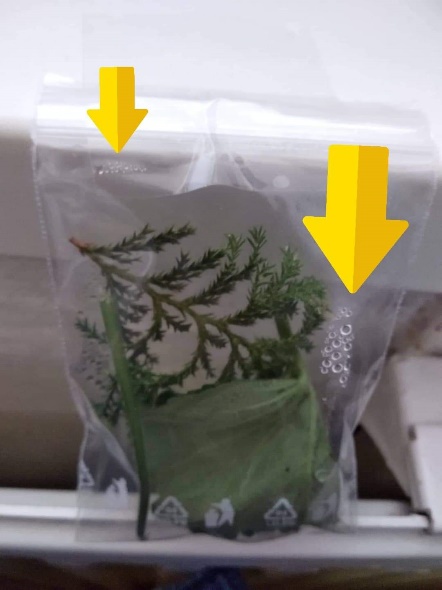 Daný tematický celok bol pre žiakov projektovaný zážitkovým učením. Využívali sme náučné videá, pesničky, tajničky, šifrovačky a náučné videá. Žiaci robili pokusy, ktoré pozorovali a popisovali.Pre žiakov  bolo vyučovanie veľmi zaujímavé, zábavné  a  poznatky boli  ľahko zapamätateľné.Manažérske zhrnutie:1.Na zasadnutí klubu zo dňa 24.02.2020 sme sa zamerali na vyhodnotenie vyučovania na tému Objavujeme neživú prírodu a skúmame prírodné javy, konkrétne témou Kde všade sa ukrýva voda. Zhodnotili  sme aktivity pre žiakov, v ktorých  sme zvýšili ich  povedomie o vode ako súčasti neživej prírody a o jej výskyte a potrebe pre živé organizmy. Zhodnotili sme pokusy, ktoré sme spoločne so žiakmi založili. Metódou pozorovania žiaci skúmali každodenný výskyt vody v svojom živote, zapisovali si využitie vody a  takisto plytvanie vodou. Žiaci hodnotili svoje poznatky a ekologický  postoj k vode na základe pozorovaní  využitia vody.   Vyjadrovali sa o úspore vody, šetrenia elektrickej energie a planéty.  Táto téma a aktivizujúce metódy boli veľkým prínosom na hodinách hravej prírodovedy, no najmä viedli k pozitívnemu a envinvironmentálnemu mysleniu žiakov. Hlavným zdrojom informácií bol internet a inšpirovali sme sa taktiež prírodovednouliteratúrou a literatúrou tvorivých činností.Učiteľky diskutovali na tému detských prekonceptov.Pripravili sme si námety na ďalšie vyučovacie hodiny, ktoré budú v rámci celku Objavujeme nežívú prírodu a skúmame prírodné javy. Ďalšie dve vyučovacie hodiny budú korešpondovať s témou Kolobeh vody v prírode.Hlavné body, témy stretnutia, zhrnutie priebehu stretnutia:Zhodnotenie odučenej vyučovacej hodiny.Téma: Kde všade sa ukrýva vodaKľúčové slová: voda zdroje vody slnko, zdroj tepla pôda, živočíchy , rastliny vyparovanie, kondenzáciaCiele hodiny  boli splnené.Žiaci dokážu : určovať a dokázať, kde všade sa nachádza voda poznať a uvedomiť si význam vody pre život na Zemipoznať vlastnosti vodyDaný tematický celok bol pre žiakov projektovaný zážitkovým učením. Využívali sme náučné videá, pesničky, tajničky, šifrovačky a náučné videá. Žiaci robili pokusy, ktoré pozorovali a popisovali.Pre žiakov  bolo vyučovanie veľmi zaujímavé, zábavné  a  poznatky boli  ľahko zapamätateľné.Žiaci okrem mnohých ďalších aktivít riešili tajničku a zakladali pokus:Príprava a rozpracovanie témy na nasledujúcu vyučovaciu hodinu.Téma:  Kolobeh vody v prírodeDaný tematický celok bol pre žiakov projektovaný zážitkovým učením. Využívali sme náučné videá, pesničky, tajničky, šifrovačky a náučné videá. Žiaci robili pokusy, ktoré pozorovali a popisovali.Pre žiakov  bolo vyučovanie veľmi zaujímavé, zábavné  a  poznatky boli  ľahko zapamätateľné.Diskusia na tému prírodovedných prekonceptov.Učiteľky diskutovali na tému  Ako rozvíjať prírodovedné predstavy? Vychádzali sme z toho, že do 1. ročníka ZŠ prichádzajú deti do istej miery s už osvojenými prírodovednými vedomosťami versus prekonceptami. • Z uvedeného vyplýva, že rozvoj predstáv nie je možné stotožniť s nadobúdaním vedomostí. Vedomosti musia byť využívané na tvorbu funkčných predstáv o svete. • Prírodovedné predstavy sú tvorené veľkým množstvom informácií, ktoré sú postupne v mysli človeka systematizované a vytvárajú špecifické vysvetlenia pozorovaných javov a situácií. • Predstavy sa vytvárajú spontánne od obdobia, v ktorom dokáže človek informácie z prostredia spracúvať. • Z toho vyplýva, že každé dieťa má už vytvorené predstavy o všetkom, s čím sa už v živote stretlo. Čím viac skúseností s určitou skutočnosťou má, tým je možné predpokladať, že predstava bude komplexnejšia. • Avšak vzhľadom na všeobecný nedostatok skúseností s rôznymi javmi, predmetmi a situáciami, majú deti predstavy naivnejšie ako dospelý človek. Preto im hovoríme prekoncepty – t.j. nedokonalé predstavy. Teória prírodovednej gramotnosti pracuje priamo s predstavami, ktoré si žiak počas života vytvára. Poskytuje mu také vzdelávacie postupy, ktoré sa zhodujú s prirodzenými poznávacími postupmi, pomocou ktorých svoje predstavy žiak nadobudol. Preto je pravdepodobné, že sa vplyvom takéhoto vzdelávania predstavy zmenia, zdokonalia.Našou úlohou je podporovať u žiakov rozvíjanie zmyslového  vnímania. Používať vedecké metódy ako sú rôzne pokusy, aby žiak získava komplexnejší obraz o prírode a na základe získaných vedomostí dokázal kriticky myslieť. Kolegyne usúdili, že túto možnosť poznávania prírodovedy môžeme poskytovať žiakom práve prostredníctvom extra hodín hravej prírodovedy.Príprava a rozpracovanie témy na nasledujúcu vyučovaciu hodinu.Téma:Kolobeh vodyKľúčové slovávoda, slnko, oblaky vyparovanie, kondenzácia, zrážanlivosť, vsakovanie malý kolobeh vody veľký kolobeh vodyViesť  žiakov k vedomostiam a zručnostiam:  charakterizovať kolobeh vody v prírode navrhnúť postup a uskutočniť experimenty spojené so simuláciou kolobehu vody zrealizovať jednoduchú simuláciu tvorby dažďa v podmienkach triedy .Príprava pomôcok na budúcu hodinuPripravili sme si teoretické východiská : „Kolobeh vody v prírode“  www.youtube.com/watch?v=ntH4l-yetoMwww.youtube.com/watch?v=iTbL1N-k_3YBádateľská aktivita : Výroba dažďa č.1                                      Výroba dažďa č.2 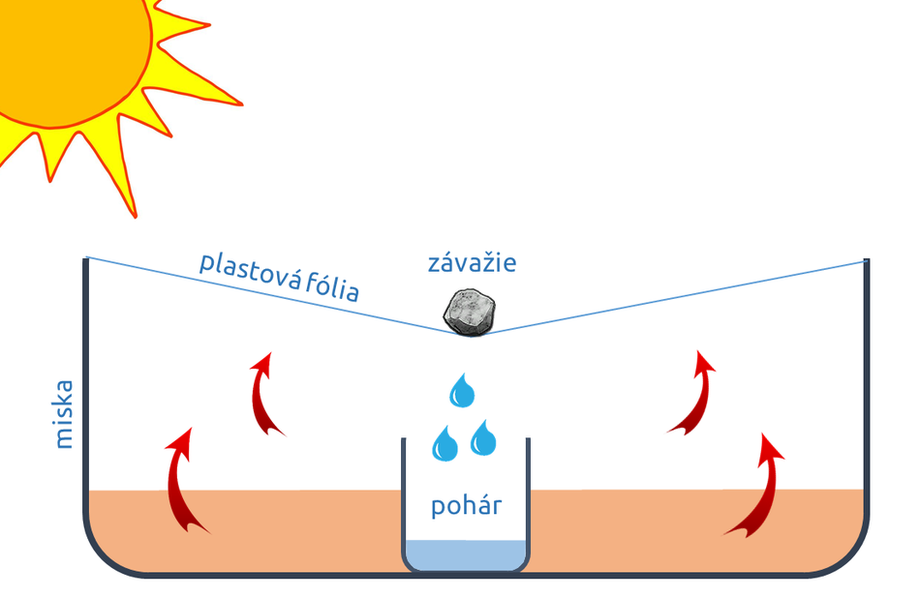 Zaujímavý bol aj spoločne vypracovaný pracovný list, ktorého cieľom je u žiakov rozvíjať kognitívne myslenie, pamäť a čitateľskú a prírodovednú gramotnosť.Pracovný list – KOLOBEH VODYVYPRACOVANIE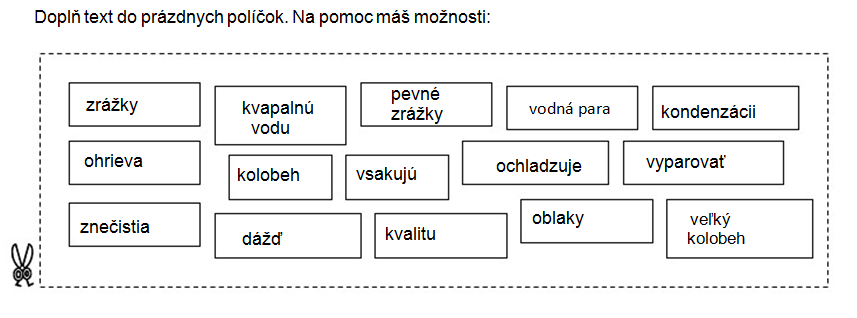 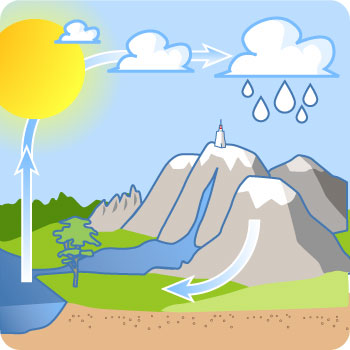 Keď slnko svieti, Zemský povrch sa  ohrieva .Vďaka slnečnej energii sa voda zo zemského povrchu – najmä zoceánov, jazier, riek – môže vyparovať . Vznikátak vodná para, ktorá pomaly stúpa vyššie a vyššie.Čím vyššie ale vystupuje, tým viac sa ochladzuje .Ochladzovanímvodnejparydochádzaku  kondenzácii - čižek jejpremenenakvapalnú vodu . V ovzduší – atmosfére sa vytvárajúdrobnékvapôčkyvody.Z týchtokvapôčokvznikajúoblaky. Keď sú kvapôčky dostatočne veľké, padajú na zem ako  zrážky. Môžu byť kvapalnézrážky –dážď , ale ak teplota v atmosfére klesne,vznikajú pevné zrážky– najmä sneh. Zrážky dopadajú na zemský povrch, kde odtekajú do potokov, riek, oceánov, ale ajvsakujú do pôdy. Tak sa voda opäť dostane nazačiatoksvojhoputovania,abysacelýjejkolobeh mohol znovu a znovu opakovať. Obehvody, pri ktorom voda obieha medzi oceánom a pevninousanazýva veľký kolobehvody. Ak sa voda vyparuje a padá ako zrážky len nad oceánom, alebo len nad pevninou, nazývame to malý kolobeh vody.Vďaka kolobehu máme na Zemi rovnaké množstvo vody. Musíme ale dbať, aby sa do kolobehu nedostali látky, ktoré voduznečisti. Znamená to, že musíme dbať nielen o množstvo vody, ale aj o jej kvalitu.Diskusia na tému prírodovedných prekonceptov.Učiteľky diskutovali na tému  Ako rozvíjať prírodovedné predstavy? Vychádzali sme z toho, že do 1. ročníka ZŠ prichádzajú deti do istej miery s už osvojenými prírodovednými vedomosťami versus prekonceptami. • Z uvedeného vyplýva, že rozvoj predstáv nie je možné stotožniť s nadobúdaním vedomostí. Vedomosti musia byť využívané na tvorbu funkčných predstáv o svete. • Prírodovedné predstavy sú tvorené veľkým množstvom informácií, ktoré sú postupne v mysli človeka systematizované a vytvárajú špecifické vysvetlenia pozorovaných javov a situácií. • Predstavy sa vytvárajú spontánne od obdobia, v ktorom dokáže človek informácie z prostredia spracúvať. • Z toho vyplýva, že každé dieťa má už vytvorené predstavy o všetkom, s čím sa už v živote stretlo. Čím viac skúseností s určitou skutočnosťou má, tým je možné predpokladať, že predstava bude komplexnejšia. • Avšak vzhľadom na všeobecný nedostatok skúseností s rôznymi javmi, predmetmi a situáciami, majú deti predstavy naivnejšie ako dospelý človek. Preto im hovoríme prekoncepty – t.j. nedokonalé predstavy. Teória prírodovednej gramotnosti pracuje priamo s predstavami, ktoré si žiak počas života vytvára. Poskytuje mu také vzdelávacie postupy, ktoré sa zhodujú s prirodzenými poznávacími postupmi, pomocou ktorých svoje predstavy žiak nadobudol. Preto je pravdepodobné, že sa vplyvom takéhoto vzdelávania predstavy zmenia, zdokonalia.Našou úlohou je podporovať u žiakov rozvíjanie zmyslového  vnímania. Používať vedecké metódy ako sú rôzne pokusy, aby žiak získava komplexnejší obraz o prírode a na základe získaných vedomostí dokázal kriticky myslieť. Kolegyne usúdili, že túto možnosť poznávania prírodovedy môžeme poskytovať žiakom práve prostredníctvom extra hodín hravej prírodovedy.Príprava a rozpracovanie témy na nasledujúcu vyučovaciu hodinu.Téma:Kolobeh vodyKľúčové slovávoda, slnko, oblaky vyparovanie, kondenzácia, zrážanlivosť, vsakovanie malý kolobeh vody veľký kolobeh vodyViesť  žiakov k vedomostiam a zručnostiam:  charakterizovať kolobeh vody v prírode navrhnúť postup a uskutočniť experimenty spojené so simuláciou kolobehu vody zrealizovať jednoduchú simuláciu tvorby dažďa v podmienkach triedy .Príprava pomôcok na budúcu hodinuPripravili sme si teoretické východiská : „Kolobeh vody v prírode“  www.youtube.com/watch?v=ntH4l-yetoMwww.youtube.com/watch?v=iTbL1N-k_3YBádateľská aktivita : Výroba dažďa č.1                                      Výroba dažďa č.2 Zaujímavý bol aj spoločne vypracovaný pracovný list, ktorého cieľom je u žiakov rozvíjať kognitívne myslenie, pamäť a čitateľskú a prírodovednú gramotnosť.Pracovný list – KOLOBEH VODYVYPRACOVANIEKeď slnko svieti, Zemský povrch sa  ohrieva .Vďaka slnečnej energii sa voda zo zemského povrchu – najmä zoceánov, jazier, riek – môže vyparovať . Vznikátak vodná para, ktorá pomaly stúpa vyššie a vyššie.Čím vyššie ale vystupuje, tým viac sa ochladzuje .Ochladzovanímvodnejparydochádzaku  kondenzácii - čižek jejpremenenakvapalnú vodu . V ovzduší – atmosfére sa vytvárajúdrobnékvapôčkyvody.Z týchtokvapôčokvznikajúoblaky. Keď sú kvapôčky dostatočne veľké, padajú na zem ako  zrážky. Môžu byť kvapalnézrážky –dážď , ale ak teplota v atmosfére klesne,vznikajú pevné zrážky– najmä sneh. Zrážky dopadajú na zemský povrch, kde odtekajú do potokov, riek, oceánov, ale ajvsakujú do pôdy. Tak sa voda opäť dostane nazačiatoksvojhoputovania,abysacelýjejkolobeh mohol znovu a znovu opakovať. Obehvody, pri ktorom voda obieha medzi oceánom a pevninousanazýva veľký kolobehvody. Ak sa voda vyparuje a padá ako zrážky len nad oceánom, alebo len nad pevninou, nazývame to malý kolobeh vody.Vďaka kolobehu máme na Zemi rovnaké množstvo vody. Musíme ale dbať, aby sa do kolobehu nedostali látky, ktoré voduznečisti. Znamená to, že musíme dbať nielen o množstvo vody, ale aj o jej kvalitu.Závery a odporúčania:Zhrnutie priebehu stretnutia Tematický celok Objavujeme neživú prírodu a skúmame prírodné javy a témy Kde všade sa ukrýva voda a Kolobeh vody v prírode sú veľmi vďačné navytváranie veľkého množstva materiálov, pozorovaní a pokusov. Práve preto sú aj pre žiakov veľmi zaujímavé. Už prvá téma dokázala primäť žiakov k environmentálnemu mysleniu a tvorbe nápadov, ktoré sa týkali šetrenia vody. Vďaka bohatému materiálu ďalšie dve vyučovacie hodiny budú bohatým zdrojom zmyslového vnímania pre malých bádateľov.Odporúčanie do praxe:  Klásť dôraz na zmyslové vnímanie žiakov.Využívať pestrosť náučných videí.Viesť žiakov k riešeniu  problémových  situácií, diskutovať o nich a spoločne hľadať riešenia.Závery a odporúčania:Zhrnutie priebehu stretnutia Tematický celok Objavujeme neživú prírodu a skúmame prírodné javy a témy Kde všade sa ukrýva voda a Kolobeh vody v prírode sú veľmi vďačné navytváranie veľkého množstva materiálov, pozorovaní a pokusov. Práve preto sú aj pre žiakov veľmi zaujímavé. Už prvá téma dokázala primäť žiakov k environmentálnemu mysleniu a tvorbe nápadov, ktoré sa týkali šetrenia vody. Vďaka bohatému materiálu ďalšie dve vyučovacie hodiny budú bohatým zdrojom zmyslového vnímania pre malých bádateľov.Odporúčanie do praxe:  Klásť dôraz na zmyslové vnímanie žiakov.Využívať pestrosť náučných videí.Viesť žiakov k riešeniu  problémových  situácií, diskutovať o nich a spoločne hľadať riešenia.Vypracoval (meno, priezvisko)PaedDr. Mária  ŠtefanováDátum28.02.2020PodpisSchválil (meno, priezvisko)Mgr. Renáta LapitkováDátum28.02.2020PodpisPrioritná os:VzdelávanieŠpecifický cieľ:1.1.1 Zvýšiť inkluzívnosť a rovnaký prístup ku kvalitnému vzdelávaniu a zlepšiť výsledky a kompetencie detí a žiakovPrijímateľ:Základná škola, M.R. Štefánika 910/51, 07501 TrebišovNázov projektu:Zvýšenie čitateľskej, matematickej a prírodovednej gramotnosti žiakov základnej školyKód ITMS projektu: ITMS2014+312011R032Názov pedagogického klubu:Klub učiteľov PDAG I. stupeň ZŠč.Meno a priezviskoPodpisInštitúcia1.Mgr. Andrea KocákováneprítomnáZŠ, M.R. Štefánika 910/51, 07501 Trebišov 2.Mgr. Ivana IlošvayováZŠ, M.R. Štefánika 910/51, 07501 Trebišov3.PaedDr. Mária ŠtefanováZŠ, M.R. Štefánika 910/51, 07501 Trebišov4.Mgr. Renáta LapitkováZŠ, M.R. Štefánika 910/51, 07501 Trebišov5Mgr. Denisa TelepčákováZŠ, M.R. Štefánika 910/51, 07501 Trebišovč.Meno a priezviskoPodpisInštitúcia